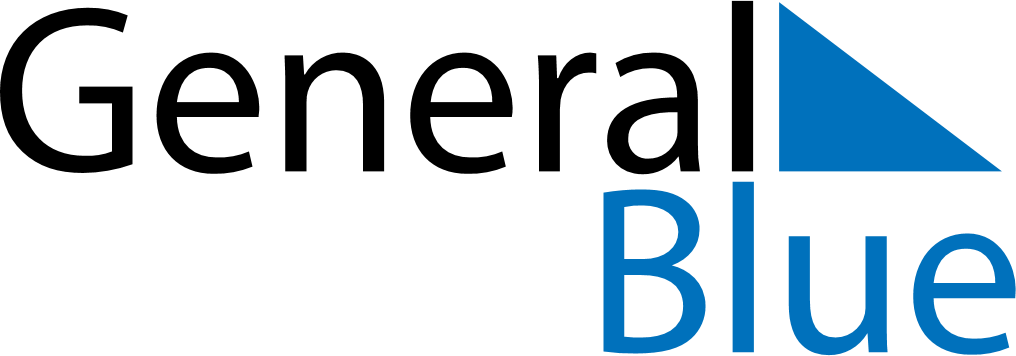 Quarter 1 of 2022BoliviaQuarter 1 of 2022BoliviaQuarter 1 of 2022BoliviaQuarter 1 of 2022BoliviaQuarter 1 of 2022BoliviaQuarter 1 of 2022BoliviaJanuary 2022January 2022January 2022January 2022January 2022January 2022January 2022January 2022MondayTuesdayTuesdayWednesdayThursdayFridaySaturdaySunday123445678910111112131415161718181920212223242525262728293031February 2022February 2022February 2022February 2022February 2022February 2022February 2022February 2022MondayTuesdayTuesdayWednesdayThursdayFridaySaturdaySunday11234567889101112131415151617181920212222232425262728March 2022March 2022March 2022March 2022March 2022March 2022March 2022March 2022MondayTuesdayTuesdayWednesdayThursdayFridaySaturdaySunday1123456788910111213141515161718192021222223242526272829293031Jan 1: New Year’s DayFeb 2: Feast of the Virgin of CandelariaFeb 28: CarnivalMar 1: Shrove Tuesday